Управление образования администрации Белгородского районаМуниципальное общеобразовательное учреждение«Майская гимназия Белгородского района Белгородской области» Адаптация первоклассников к обучению средствами артпедагогикиАвтор опыта:Демиденко Анастасия Петровна, учитель начальных классов  МОУ «Майская гимназия Белгородского района Белгородской области»2020СодержаниеI. Информация об опыте	31.1.Условия возникновения и становления опыта	31.2.Актуальность опыта	41.3.Ведущая педагогическая идея опыта	51.4.Длительность работы над опытом	51.5.Диапазон опыта	51.6.Теоретическая база опыта	51.7.Новизна опыта	81.8. Характеристика условий, в которых возможно применение данного опыта	8II. Технология описания опыта	82.1.Цель педагогической деятельности	82.2.Задачи педагогической деятельности	82.3. Организация учебно-воспитательного процесса	9III. Результативность опыта	11IV. Заключение	14V. Библиографический список	14VI. Приложение к опыту	15I. Информация об опыте1.1.Условия возникновения и становления опытаОпыт возник и апробировался на базе муниципального общеобразовательного учреждения «Майская гимназия Белгородского района Белгородской области». Возникновение опыта связано с противоречием между увеличивающейся долей первоклассников, попадающих в условия дезадаптации или группу риска и несовершенством средств педагогического воздействия на учащегося, облегчающих данный процесс. В 2013 году был сформирован 1 «г» класс (19 человек), обучение в котором осуществлялось по учебно-методическому комплексу «Школа России». С обучающимися велась работа специалистов: логопеда, психолога, социального педагога. Программа адаптации первоклассников средствами артпедагогики была реализована в комплексе артпедагогических форм и средств.Чтобы проследить динамику адаптации первоклассников к школьному обучению, были проведены два этапа исследования: констатирующий и контрольный. В ходе констатирующего этапа исследования были выявлены следующие результаты уровня адаптации обучающихся 1 «г» класса (Таблица 1).Таблица 1. Результаты уровня адаптации обучающихся 1 «г» класса в ходе констатирующего этапа исследованияДля визуализации полученных результатов составлена диаграмма, в которой отражены уровни адаптации первоклассников к обучению по трем критериям (Рис. 1). Таким образом, были выявлены проблема адаптации учащихся 1 «г» класса к обучению, а также индивидуальные особенности протекания процесса адаптации у каждого первоклассника. На основании этих результатов была построена работа по адаптации первоклассников к обучению средствами артпедагогики.Рис.1. Уровни адаптации обучающихся 1 «г» класса по трем критериям адаптации на констатирующем этапе исследования1.2.Актуальность опытаЗначительные социокультурные и социально-экономические преобразования, происходящие в жизни страны, обусловливают новые требования к образованию, которое должно соответствовать потребностям современного общества. Условия современной личностно-ориентированной парадигмы образования, акцентирование его гуманистических приоритетов убеждают, что не ребенок должен приспосабливаться к школе, а школа к ребенку.Сложность школьной адаптации усугубляется все возрастающим противоречием между постоянным ухудшением уровня здоровья учащихся и повышением требований в обучении, связанных с необходимостью ускоренного развития и расширения познавательных способностей учащихся. Особенно выражена эта ситуация в начальном образовании, в период адаптации первоклассников к школе. Наблюдения физиологов, психологов и педагогов показывают, что среди первоклассников есть дети, которые в силу индивидуальных психофизиологических особенностей трудно адаптируются к новым для них условиям, лишь частично справляются (или не справляются вовсе) с режимом работы и учебной программой [5, 33]. Эти дети вызывают беспокойство учителей, из них при традиционной системе обучения формируются в дальнейшем группы отстающих и проблемных учеников. На основании изучения опыта работы российских, зарубежных ученых, а также в связи с изменениями социально-экономических условий жизни и образовательных технологий, можно сделать вывод, что разработка проблемы успешной адаптациии младших школьников к обучению остается актуальной. Очевидно противоречие в педагогической теории и практике, которое позволяет выделить проблему, связанную с разработкой психолого-педагогических условий эффективной адаптации первоклассников к обучению средствами артпедагогики [3, 5].Актуальность, практическая значимость и недостаточная разработанность проблемы обусловили тему педагогического опыта: «Адаптация первоклассников к школьному обучению средствами артпедагогики». 1.3.Ведущая педагогическая идея опытаВедущая педагогическая идея опыта заключается в использовании специальных артпедагогических упражнений в урочное время, индивидуальных, групповых и коллективных занятий-практикумов во внеурочное время и создании эстетической среды с использованием методов артпедагогики с целью успешной адаптации первоклассников к обучению.1.4.Длительность работы над опытомВ течение четырех лет создавалась, апробировалась и систематизировалась педагогическая работа по использованию средств артпедагогики для адаптации первоклассников к обучению.  На первом этапе была изучена и проанализирована философская, педагогическая и психологическая литература по теме опыта. На втором этапе осуществлена организация образовательного процесса с использованием адаптирующих артпедагогических упражнений. Заключительный этап  включил подведение итогов опыта педагогической работы, анализ результатов, оформление текста педагогического опыта.Диагностика на заключительном этапе доказала успешность выбранной технологии для решения обозначенной проблемы.1.5.Диапазон опытаПредставленный опыт работы является единой системой «урок – внеклассная работа». Диапазон опыта представлен методической системой работы учителя по использованию средств артпедагогики для адаптации первоклассников к обучению. 1.6.Теоретическая база опытаВ отечественной научной литературе адаптация рассматривается на биологическом, психологическом, социальном и педагогическом уровнях. Работы Б.Г. Ананьева, Л.С. Выготского, А.Р. Лурии, А.Л. Ухтомского, Д.Н. Узнадзе и других ученых явились теоретико-методической основой обоснования адаптации ребенка как психологического и общебиологического феномена. Психологические аспекты осуществления адаптации представлены в исследованиях Б.Н. Алмазова, Б.С. Братуся, А.И. Захарова, В.Е. Когана, И.С. Кона, Н.А. Менчинской, А.В. Петровского, Б.М. Теплова и других. Подготовка детей к самостоятельной жизни нашла отражение в трудах П.П. Блонского, В.П. Кащенко, В.С. Крюкова, П.Ф. Лесгафта, К.Д. Ушинского. Исследования таких физиологов и гигиенистов, как М.В. Антропова, Д.И. Зелинский, Г.Г. Манке, М.М. Безруких и др. выявили несоответствие учебно-воспитательного режима общеобразовательных учреждений требованиям гигиены и естественнонаучным основам возрастной физиологии, что вызывает дезадаптацию учащихся, хроническое переутомление и рост заболеваний. Над проблемами, связанными с бесконфликтным вхождением ребенка в мир взрослых, активно работали зарубежные ученые: Ф. Ариес, М.М. Айшенвуд, Р.Г. Ваяр, Д. Баярд, К. Бютнер, К. Гехт, М. Джеймс, Д. Джонгвард, Д. Добсон, Д.С. Коулман, Й. Лангмайер, З. Матейчек, Э.М. Шан, А. Маслоу, М. Мид, М. Раттер, К. Ренкер, Г. Селье, Р. Чемберлен и др. [3, 5].В современной системе образования существуют различные толкования самого термина школьной дезадаптации: «нарушение приспособляемости к обучению» (В.В.Ковалев, 1984), или «нарушения приспособления личности школьника к сложившимся меняющимся условиям обучения в школе» (М.Ш.Вроно, 1984), или «совокупность признаков, свидетельствующих о несоответствии социопсихологического и психофизиологического статуса ребенка требованиям ситуации школьного обучения» (С.А.Беличева и др., 1993). Школьная адаптация является частным проявлением социально - психологической адаптации. В самом распространенном своем значении школьная адаптация понимается как приспособленность ребенка к новой системе социальных условий, новым отношениям, видам деятельности, требованиям, режиму жизнедеятельности и так далее. Адаптация к школе – это перестройка познавательной, мотивационной и эмоционально-волевой сфер ребенка при переходе к систематическому организованному школьному обучению. Необходимость налаживать и поддерживать взаимоотношения с педагогами и сверстниками в ходе совместной деятельности требует развитых навыков общения. Затруднения, возникающие вследствие недостаточной готовности к школе, могут быть причиной дезадаптации ребенка. Неспособность к адекватному поведению и неудачи в учебной деятельности, закрепляясь, способствуют возникновению школьных неврозов [10, 12].В мировой научной литературе широко обсуждается новая концепция здоровья, в соответствии с которой здоровье – это состояние равновесия (баланса) между адаптационными возможностями (потенциал здоровья) организма и условиями среды, постоянно меняющимися [4, 66]. Выделяя основные компоненты здоровья, можно проследить их связь с проявлениями адаптации и дезадаптации первоклассников к обучению. По отношению к индивидуальному здоровью Р.И. Айзман, И.И. Брехман, Э.Н. Вайнер, В.П.Казначеев, Ю.П.Лисицын, Л.Г. Татарникова и другие выделяют такие взаимосвязанные части (компоненты) здоровья индивида:физический - уровень физического развития, уровень физиологических резервов, отсутствие заболеваний;психоэмоциональный - компонент, характеризующий состояние психоэмоциональной сферы;интеллектуальный - особенности усвоения информации и использования ее для личностного развития;социальный - осознание себя лицом определенного пола, способ взаимодействия в социуме;личностный - складывающиеся личностные образования, развивающееся «Я»;духовно-нравственный - компонент, определяющий суть бытия, стремления к высшим ценностям, осознание смысла своей жизни [2, 70].Рассматривая адаптацию первоклассников к обучению как психолого-педагогическую проблему в связи с категорией здоровья находим, что адаптация и дезадаптация проявляются на всех уровнях здоровья первоклассников: физическом, психоэмоциональном, интеллектуальном, социальном, личностном, духовно-нравственном. Таким образом, каждый компонент здоровья является критерием адаптации (Приложение 1).В современном образовании остро стоит вопрос поиска наиболее эффективных, соответствующих возрасту первоклассников и требованиям образовательного процесса, средств и методов. В связи с этим появляются новые образовательные технологии и системы, направленные на изменения педагогической среды, усовершенствование средств обучения, поиск новых форм работы с учащимися. Эффективность использования разных видов искусства в лечении, воспитании, развитии подтверждается широким спектром работ таких ученых как Л.С. Выготский, А.И. Граборов, В.П. Кащенко, Л.С. Брусиловский, В.И. Петрушин, И.М. Гринева, С.В. Шушарджан, А.И. Захаров, Р.Б. Хайкин, М.Е. Бурно, В.В. Мурашевский, А.М. Миллер, Ю.Б. Некрасова, И.Е. Вольперт, Н.С. Говоров. Так, выясняя характер влияния искусства на развитие личности школьника, Э.В. Ильенков, говорил, что специфика искусства заключается «в том, что оно (искусство) развивает отнюдь не «специфическую», а всеобщую, универсальную человеческую способность, то есть способность, которая, будучи развитой, реализуется в любой сфере человеческой деятельности и познания - и в науке, и в политике, и в быту, и в непосредственном труде» [8, 8].Артпедагогика - новое направление в педагогике, где воспитание, образование, развитие личности, ее коррекция осуществляются средствами искусства как классического, так и народного. Артпедагогика имеет единые цели с общей педагогикой [4, 66]. Рассматривая артпедагогику как новую образовательную технологию, следует отметить, что она является здоровьесберегающей. Различные современные образовательные методики сохранения здоровья школьников предлагают в целях коррекции и профилактики воздействовать на один или несколько компонентов здоровья, а искусство (в виде артпедагогических методик) может воздействовать на все компоненты личности учащихся: психофизиологический, психологический, интеллектуальный, личностно-творческий, социальный. В работе с детьми, имеющими ограниченные возможности здоровья, Е.А. Медведева использует артпедагогику, которую описывает, как область научного знания, которая рассматривает в рамках образования не только художественное воспитание, но и все компоненты педагогического процесса (развитие, воспитание, обучение и коррекцию) средствами искусства, а также формирование основ эстетической культуры ребенка [4, 66]. Ученый в своем исследовании доказывает коррекционное воздействие артпедагогики на учащихся имеющих трудности различного характера. Т.А. Соколова в рамках федерального эксперимента обнаруживает благоприятное воздействие артпедагогики на развитие умственных действий и знаний, умений и навыков учащихся. Эти педагоги описывают искусство как мощное и эффективное педагогическое средство. Учитывая острую проблему адаптации первоклассников к обучению и наличию артпедагогики, использующей искусство как средство воздействия, становится очевидна возможность адаптации первоклассников к обучению средствами артпедагогики.1.7.Новизна опыта Новизна опыта заключается в следующем:уточнены понятия «адаптация к школе» и «артпедагогика», а также описан опыт использования артпедагогики в современной системе образования России;разработана программа адаптации первоклассников к обучению средствами артпедагогики, урочные, внеурочные занятия, включающие артпедагогические упражнения и определены основные цели педагогической деятельности в ходе адаптации учащихся.1.8. Характеристика условий, в которых возможно применение данного опытаПредставляемый опыт может быть полезен студентам педагогических вузов, педагогических колледжей, учителям начальной школы, воспитателям группы продленного дня и дошкольных образовательных учреждений, педагогам дополнительного образования.II. Технология описания опыта2.1.Цель педагогической деятельностиЦелью педагогической деятельности является теоретическое обоснование и апробация психолого-педагогических условий адаптации первоклассников к обучению средствами артпедагогики.2.2.Задачи педагогической деятельностиВ соответствии с поставленной проблемой и целью определены следующие задачи:выделить и обосновать ведущие идеи адаптации первоклассников к обучению средствами артпедагогики, учитывающие специфику социокультурной среды;определить потенциал артпедагогики как средства успешной адаптации первоклассников к школьному обучению;выявить критерии и соответствующие показатели, позволяющие диагностировать и корректировать процесс адаптации первоклассников к обучению;определить возможности артпедагогики как эффективного средства адаптации первоклассников к школьному обучению;разработать систему артпедагогических упражнений в урочной и внеурочной деятельности с целью успешной адаптации первоклассников к обучению.2.3. Организация учебно-воспитательного процессаРазрабатывая и реализуя программу адаптации первоклассников к школьному обучению средствами артпедагогики, мы опирались на принципы и методы артпедагогики, которые органично вливаются в структуру и содержание образовательного процесса. Для реализации программы мы определили следующую цель - способствовать успешному и более эффективному преодолению первоклассниками периода адаптации к школе. Для достижения данной цели были поставлены задачи:способствовать принятию новой социальной роли «я - ученик», связанной с реализацией деловых межличностных отношений и формированием понимания важности коллективного познания для себя и для других;создать условия для формирования умений взаимодействовать, планировать совместно общую деятельность и договариваться о способах разделения обязанностей;способствовать развитию умений рассказывать о себе, о своих возможностях, объективно их оценивать; выслушивать мнение участников деятельности о своей работе; адекватно реагировать на критику своей работы, высказывать свое мнение о достигнутом результате деятельности;создать благоприятный микроклимат в коллективе и снизить тревожность.Для достижения цели мы использовали специфические артпедагогические средства и приемы:  использование изобразительных материалов в образовательном процессе; совместное художественное творчество педагога и ученика; «включение» произведений искусства при изучении самых разнообразных предметов; введение искусства в содержательную и коммуникативную составляющую урочной и внеурочной деятельности [6, 59].Планируемый результат: благоприятное течение адаптации первоклассников к обучению в школе. Основные показатели благоприятной адаптации ребенка:принятие статуса «ученика»;адекватная самооценка;развитая взаимодеятельность и коллективная деятельность;положительные эмоции, связанные со школой и пребыванием на занятиях.Использование артпедагогических упражнений, как структурной части урока, заключается во включении различных видов искусства для достижения образовательных целей, а также сохранения здоровья обучающихся. Театр, музыка, изобразительное искусство вводятся в структуру урока в соответствии с содержанием урока и учебного плана (Приложение 2). Следует отметить, что искусство используется как пассивно (наблюдение произведений искусства), так и активно (творческая деятельность) (Приложение 3).Приведем в качестве примера урок русского языка на тему «Письмо заглавной и строчной буквы «Е, е» (Приложение 4). Представленное в фрагменте урока артпедагогическое упражнение рассчитано на 3-4 минуты урока. Оно полностью соответствует содержанию урока и программе обучения. Такая работа отличается от формального выполнения упражнения по учебнику, так как ученики не просто произносили слоги в таблице, а пропели их, приняли участие в игре, приняли и прочувствовали роль, заданную учителем. Таким образом, было снижено психологическое напряжение, снижена тревожность учащихся, создан благоприятный микроклимат и ощущение силы коллектива, учащиеся оказались в ситуации защищенности и уверенности. При этом образовательные цели урока не нарушены, но даже решены на более продуктивном уровне, так как такая работа для учащихся становится личностно значимой, адекватной возрастным особенностям, когда учебная деятельность только осваивается первоклассниками.На уроке математики на тему «Знакомство с единицей измерения длины – сантиметром. Подготовка к решению задач» было проведено артпедагогическое упражнение, целью которого было воспитание коммуникативных навыков, способствующих осмысленному принятию новой социальной роли «ученик» (Приложение 4). В ходе этого упражнения была решена математическая задача, что соответствует содержанию урока, и организован диалог о самостоятельном ученике, в котором учащиеся были поставлены в позицию родителей первоклассников и вели диалог от лица родителя. Так же, как и в примере с уроком русского языка, в образовательный процесс (в частности, в содержательную часть урока, темы, курса) был включен предпочтительно тот вид искусства, который органично вписался, дополнил, прояснил, позволил творчески неординарно осмыслить, освоить и присвоить личностно способы умственных действий. Отношение первоклассников к своей деятельности и ее результатам стало более аргументировано и адекватно.Использование скульптуры на уроке окружающего мира по теме «Что у нас над головой?» мотивировало первоклассников к активной продуктивной деятельности, способствовало формированию умения взаимодействовать, осуществляя совместную групповую деятельность. В ходе урока обучающиеся вылепили из пластилина модель Солнца, сравнили с Солнцем (как объектом окружающего мира), дали ему характеристику, в группах сконструировали из звезд-шаров модель созвездия ковша Большой Медведицы (Приложение 4).Наряду с традиционными мероприятиями проводились специальные внеклассные мероприятия с использованием артпедагогических приемов и методов: вечер сказки «Игры в школе», тренинг «Шапка-невидимка», занятие практикум «Если бы я был волшебником» и другие (Приложение 5). Особенно эффективным оказалось артпедагогическое упражнение в лесу, когда каждый ученик обнимал дерево и рассказывал ему свои обиды и переживания. Все негативные эмоции дерево скидывало в виде осенних листьев. Мы учились дружить с природой, принимать и понимать красоту в природе, красоту паука и ветки упавшей с дерева, придумывали образы в облаках, опавших листьях и сугробах снега. Экскурсии в природу отличались наполненностью не только информацией об окружающем мире и правилах поведения в природе, но и использованием художественных произведений, в которых было так или иначе отражено чувство или наблюдение: «водная гладь», «оконца в небе», «тонкие березки». Такие прогулки  мотивировали учащихся выразить свои чувства на бумаге, как поэты и писатели. Школьники совершали открытия, что благоприятно повлияло на их психоэмоциональное состояние и эстетическое развитие.Все творческие работы первоклассников являлись диагностическим материалом, по которому можно было судить о течении процесса адаптации учащихся. В ходе педагогического наблюдения показателями трудностей адаптации первоклассников к обучению были агрессивность, вспыльчивость или плаксивость, трудности в усвоении новых знаний и контакте со сверстниками, соматическая слабость и усталость. На каждое проявление дезадаптации были подобраны конкретные артпедагогические приемы. Любознательность, внимание, сосредоточенность, память, усидчивость, потребность в поиске ответов на вопросы, а также умение регулировать свое поведение, выполнять за определенное время задание - все эти навыки вырабатывались ежедневно через игру, лепку, чтение, общение.В игровой форме, с использованием ритмичных стихотворений, аудио или видео сопровождения проводилась пальчиковая гимнастика на уроках русского языка (обучение письму). Самым эффективным средством, дающим положительный результат в освоении программного материала являются непродолжительные, но информационно насыщенные, видеоуроки, так как кино – это вид искусства, вобравший в себя особенности таких видов искусств, как изобразительное искусство, музыка, драма, который является для первоклассников наиболее понятным, интересным, зрелищным.III. Результативность опытаДля контроля артпедагогического воздействия на успешность адаптации к обучению первоклассников мы выявили уровни в соответствии с характером протекания процесса адаптации к школе:высокий уровень - адаптированные учащиеся;средний уровень - учащиеся, у которых адаптация проходит без существенных отклонений от приемлемых в этот период (нормальная дезадаптация);низкий уровень - учащиеся, которым необходима дополнительная помощь в процессе адаптации к школе (дезадаптация).Исходя из того, что психоэмоциональный, личностный и социальный критерии адаптации наиболее чувствительны к воздействию выбранного нами средства адаптации – артпедагогики - мы диагностировали показатели этих критериев (Приложение 1).Учитывая выделенные показатели адаптации первоклассников к обучению, были использованы следующие способы изучения течения адаптации: педагогическое наблюдение; методика Г.А.Цукерман «Рукавички» для определения межличностных отношений сотрудничества [1, 23]; методика В.Г.Щур «Лесенка» для определения самооценки учащихся [9]; рисуночный тест «Моя Школа» для определения отношения к учению, школе [11]; цветовой тест М.Люшера для определения психологического состояния учащихся до и после уроков [12, 67]; тест на оценку уровня тревожности А.И.Захарова для определения возможных негативных состояний учащихся [7, 199]; творческие работы учащихся. В ходе контрольного этапа исследования были выявлены следующие результаты уровня адаптации учеников 1 «г» класса (Таблица 2). Для анализа результатов педагогической деятельности по адаптации первоклассников была составлена сравнительная таблица результатов исследования первоклассников на констатирующем и контрольном этапах исследования, в которой отражены уровни адаптации первоклассников и критерии адаптации: личностный (Л), психоэмоциональный (П), социальный (С). Полученные результаты представлены в виде следующей диаграммы (Рис. 2).Таблица 2. Сравнительная таблица результатов исследования уровней адаптации первоклассников на констатирующем и контрольном этапе исследованияРис.2. Уровни адаптации первоклассников 1 «г» класса на констатирующем и контрольном этапах исследованияПроанализировав данную диаграмму, можно сделать вывод, что по наблюдаемым критериям адаптации заметны положительные изменения течения адаптации: личностный критерий: наблюдаем значительное уменьшение количества первоклассников с низким и средним уровнями адаптации;психоэмоциональный уровень: обнаружена динамика по высокому и низкому уровням адаптации;социальный критерий: также наблюдается динамика количества учащихся с высоким и низким уровнями адаптации.Результативность воздействия артпедагогики на течение адаптации первоклассников прослеживается в высокой активности обучающихся, которые принимали участие в школьных, муниципальных, региональных и всероссийских предметных олимпиадах, научных конференциях, всероссийских и международных интернет-конкурсах. Например, Душина Яна заняла 3 место в муниципальном конкурсе творческих работ юных корреспондентов пресс-центров детских общественных организаций «Свой голос» номинация «Победная тишина» (Приказ №115 от 02.02.2015г.), Логинов Богдан занял 1 место муниципального этапа Всероссийского детского конкурса научно-исследовательских и творческих работ «Первые шаги в науке» (Приказ № 239 от 27.02.2015г.), Букина Дарья заняла 3 место в районной выставке детского технического творчества «Город мастеров» в номинации «Игры и игрушки» (Приказ №801 от 25.05.2015г.).Основные положения актуального педагогического опыта рассматривались на методическом объединении учителей начальных классов по теме «Изучение тем самообразования педагогов на 2015-2016 учебный год, адекватных проблематике ФГОС НОО» (31.08.2015г.), на педагогическом совете гимназии (30.08.2019г.), на семинаре для учителей начальных классов и воспитателей по теме «Адаптация первоклассников к условиям школьного обучения» (23.10.2019г.), а также использовались в учебно-воспитательной работе.Для более глубокого и полного понимания артпедагогики как научного знания была освоена программа повышения квалификации «Арт-педагогика и арт-терапия в социально-образовательной сфере» (Приложение 6).Таким образом, основными формами предъявления данного опыта являются семинар, консультации, открытые уроки, родительские собрания, внеклассные мероприятия. Опыт работы, методические материалы, конспекты уроков и внеклассных мероприятий, исследовательские работы учащихся размещены на сайте учителя (https://atomana9.wixsite.com/smile). IV. ЗаключениеПредставленные материалы позволяют сделать вывод, что артпедагогика является эффективным средством педагогического воздействия на учащихся. Артпедагогическая деятельность способствует успешной адаптации первоклассников к обучению и предупреждает развитие дезадаптации на первом году школьного обучения.Для повышения качества образования, повышения уровня профессиональной педагогической культуры, для осуществления педагогической поддержки обучающихся, подготовки учителей и воспитателей образовательных учреждений может включать в себя освоение такой эффективной образовательной технологии как артпедагогика, потому что она может использоваться на всех дисциплинах с учащимися любого возраста, а также способствует развитию самого педагога как специалиста образования.V. Библиографический списокБордовская, Н. В. Современные образовательные технологии [Текст]: учебное пособие / Н. В. Бордовская. – М., 2011. – 432 с.Гамезо М.В. Возрастная и педагогическая психология [Текст]: учебное пособие для студентов педагогических вузов / М. В. Гамезо, Е. А. Петрова, Л. М. Орлова ; под общ. ред. М. В. Гамезо. - Изд. 2-е. - Москва: Пед. о-во России, 2009. - 508, [3] с.Демиденко А.П. Адаптация первоклассников к обучению средствами артпедагогики [Текст]: Диссертация на соискание академической степени магистра педагогики: рукопись / научн.рук. И.П.Ильинская, консультант В.В.Гребнева, рецензент Н.Ф.Виноградова – Белгород, 2009. – 66 с.Демиденко А.П. Артпедагогика как здоровьесберегающая технология в современной системе образования. [Текст]: Реализация компетентностного подхода в теории и практике педагогической деятельности: материалы I Всероссийской научно-практической Интернет-конференции с международным участием / А.П.Демиденко. – Тара, 2009. – 196с.Демиденко, А.П. Арт-терапия как средство педагогической поддержки первоклассников [Текст]: /Демиденко, А.П. // Нач.образование,  - №5, - 2008. - С.33-36.Демиденко А.П. Применение методов артпедагогики в деятельности учителя начальных классов: опыт и перспективы [Текст]: Педагогический потенциал искусства: материалы Международной научно-практической конференции / отв.ред.Н.Ю.Сергеева. – Чебоксары: Чуваш.гос.пед.ун-т, 2009 – Ч.1. – 256с.Захаров А.И. Предупреждение отклонений в поведении ребенка [Текст] / А.И. Захаров: 3-е изд., испр.; серия: Психология ребенка. – СПб.: Союз; Лениздат, – 2000. – 224 с.Ильинская И.П. Формирование эстетической культуры младших школьников в процессе кружковой деятельности (на материале кружка декоративно-прикладного искусства) [Текст]: учеб. пособие для студ. пед. вузов / И.П.Ильинская; научн. ред. проф. И.Ф.Исаев. – Белгород: изд-во БелГУ, 2005. – 220с. Кряжева К.Л. Развитие индивидуально-творческих способностей воспитанников объединений дополнительного образования [Электронный ресурс] / К.Л.Кряжева; Международный электронный научный журнал ISSN 2307-2334: Перспективы Науки и Образования, №5 (35), - 2018. – Режим доступа: https://cyberleninka.ru/article/n/razvitie-individualno-tvorcheskih-sposobnostey-vospitannikov-obedineniy-dopolnitelnogo-obrazovaniya/viewer.Педагогика: Большая современная энциклопедия [Текст] / Сост. Е.С.Рапацевич. – Мн.: Соврем.слово, 2005. – 720 с.Реуцкая Н. Проблемы школьной адаптации [Электронный ресурс] / Н.Реуцкая; Самый семейный сайт: Начальная школа и подготовка к ней, 2005. – Режим доступа: http://www.7ya.ru/pub/article.aspx?id=4703. Собчик, Л.Н. Метод цветовых выборов - модификация восьмицветового теста Люшера. Практическое руководство. - Спб.: Речь, 2018. – 128 с.VI. Приложение к опытуПриложение № 1. Критерии и показатели адаптации первоклассниковПриложение № 2. Технологическая карта урокаПриложение № 3. Конспект  внеурочного занятияПриложение № 4. Фрагменты уроков, технологическая карта урокаПриложение № 5. Система специальных внеклассных мероприятийПриложение № 6. Удостоверение о повышении квалификацииПриложение 1Критерии и показатели адаптации первоклассников к обучениюАдаптация и дезадаптация проявляются на всех уровнях здоровья первоклассников: физическом, психоэмоциональном, интеллектуальном, социальном, личностном, духовно-нравственном. Таким образом, каждый компонент здоровья является критерием адаптации.Диагностика показателей психоэмоционального, социального и личностного критериев адаптации, наиболее чувствительных к воздействию артпедагогики.Приложение 2Технологическая карта урока учебного предмета «Окружающий мир»УМК «Начальная школа ХХI века»Тема: Разнообразие мира животных (фауны)Дата: 09.12.2019г.Класс: 3 «б»Учитель: Демиденко Анастасия ПетровнаСценарий урокаПриложение 3Конспект  внеурочного занятия факультатива «Занимательная математика»Тема: Математическое путешествиеДата: 15.12.2015г.Класс: 2 «г»Педагогические задачи: расширить и углубить знания и умения обучающихся по решению нестандартных задач; развивать вычислительные навыки, внимание, наблюдательность. Планируемые образовательные результаты:Личностные: принимают и осваивают социальную роль обучающегося; имеют мотивацию к деятельности; проявляют самостоятельность, личную ответственность.Предметные: понимают суть арифметических действий, значение терминов «число» и «цифра»; знают: устную и письменную нумерацию чисел в пределах 100; отличительные особенности задачи; геометрические фигуры; умеют: решать задачи изученных видов, записывать решение задач посредством действий, схем, чертежей, рисунков; составлять задачи. Метапредметные: регулятивные: формулируют учебную задачу занятия на основе соотнесения того, что уже известно и усвоено, и того, что еще неизвестно; составляют план и определяют последовательность своих действий; прогнозируют результат и уровень усвоения знаний; контролируют и оценивают свою деятельность и деятельность партнеров по образовательному процессу, при необходимости вносят корректировки и дополнения; осознают качество и уровень усвоения знаний; способны к саморегуляции; познавательные: формулируют познавательную цель, выделяют необходимую информацию, создают алгоритм деятельности; строят логическую цепочку рассуждений, анализируют, сравнивают, делают выводы; коммуникативные: умеют слушать, слышать и понимать партнеров; планируют учебное сотрудничество с учителем и сверстниками; осознанно строят речевое высказывание; достаточно полно и точно выражают свои мысли; не создают конфликтов в спорных ситуациях. методы и формы обучения: частично-поисковый, артпедагогический; индивидуальная, фронтальная, групповая, парная.Оборудование: математический сундук, карточки, доска, компьютер.Организационная структура занятияI.Организационный моментII. Целеполагание и определение деятельности- Сегодня мы отправимся в математическое путешествие!- Что нам понадобится в этом путешествии?- Правильно! Вооружимся ручками, карандашами, линейками. Зажгите каждый свой фонарик, чтоб светлые мысли помогали нам в путешествии, чтоб мы не потерялись без света наших мыслей. Проверьте присутствие вашего надёжного друга, ведь «одна голова хорошо, а две …лучше».III. Актуализация знаний- Перед тем, как идти в путешествие, надо сделать разминку. Приступим!1.Математическая разминкаЯ фигура – хоть куда,Очень ровная всегда,Все углы во мне равныИ четыре стороны.Кубик – мой любимый брат,Потому что я ________.Бывает простая и сложная,На скорость и на движение.Решают её осторожно,Записывая решение. Едет ручка вдоль листаПо линеечке, по краю -Получается черта,Называется __________.IV. Применение УУД в новой ситуации- Перед нами математический сундук. Но он закрыт. Чтоб его отомкнуть, необходимо знать пароль, который спрятался в шифре. Кто знает, что такое шифр? (Условное сочетание цифр или букв, применяемое в секретных целях).2.Шифровальщики- Некоторые цифры «спрятались» в предложениях. Внимательно прочитайте предложения ниже, несколько подряд идущих букв образуют названия цифр. Запишите найденные цифры. Это и будет шифр.Когда варенье закончилось, Мишке пришлось лезть в подвал.Посмотрите, как красиво осенью в лесу!Часы показывали раннее утро - семь: одиннадцать.Чтобы хорошо взбить крем, нужно динамично работать ложкой.- Сундук открыт. Достанем из него старую фотографию3.Старая фотография- Возможно, вам понадобится помощь друга, и мы поработаем в парах.- На старой фотографии, найденной в сундуке, стоят три девочки – Арина, Лена и Аня. У них очень красивые куртки – синяя и красная с капюшонами и синяя без капюшона. У кого какая куртка, если Лена и Аня ходят с капюшонами, а у Лены и Арины куртки синего цвета?4.Пропавшее мороженое- Следующей находкой в сундуке оказалось описание одной криминальной истории. Чтобы разобраться в ней, нужна целая команда следопытов. Предлагаю объединиться в группы и разобраться в этой сложной истории.12 сентября 1995 года Витя купил мороженое, положил его на лавочку и на несколько секунд отвлекся на воробьев. Когда он повернулся, мороженое уже было съедено.Известно, что мороженое съел Костя, Миша или Коля. Вот, что они говорят по этому поводу:Костя: «Я мороженое не ел».Миша: «Мороженое съел я».Коля: «Мороженое съел Миша».- Только один из мальчиков сказал правду. Кто съел мороженое?5.Математические головоломки- Оказывается, в математическом сундуке есть не только задачи, но и интересные ребусы. Давайте решим их!- Отлично, ребята. А кто может составить нам свой ребус?- Давайте добавим эти ребусы в сундук.V. Арт-педагогическое задание- Представьте себе, что в следующем году первоклассники пойдут в такое же математическое путешествие. Они найдут этот сундук, разгадают шифр и ребусы, распутают криминальную историю и рассмотрят старую фотографию. Давайте что-нибудь подкинем в этот сундук, чтоб ребятам было веселей. Придумайте математическое задание или послание для них. Это может быть рисунок, ребус, шифр, головоломка, загадка – все что угодно связанное с математикой.VI. Рефлексия деятельности- Надеюсь, что после выполнения всех заданий вас переполняют эмоции, чувства, у вас отличное настроение от проделанной работы, вам хочется поделиться с друзьями и рассказать «Как это было...». Ответьте на предложенные вопросы.Какое у вас настроение после выполнения всех заданий? За что вы можете себя похвалить?Что было самым трудным и как вы преодолевали трудности?Приложение 4Фрагменты уроков с использованием адаптирующих артпедагогических упражненийФрагмент №1Учебный предмет: окружающий мир Тема: Что у нас над головой?Дата: 27.09.2019г.Цель: формирование умения взаимодействовать, осуществляя совместную групповую деятельность.- Подумайте, как вылепить из пластилина модель Солнца. Сделайте это.- Объясните, чем ваша модель похожа на настоящее Солнце и чем отличается от него. (Огромный пылающий шар).- Подумайте, как можно изготовить модель ковша Большой Медведицы. - Выполним это в группах!Ученики выкладывают на листах картона звезды-шары в необходимом порядке.- Если захотите, то дома можете создать модель любого другого созвездия.Фрагмент №2Учебный предмет: русский язык Тема: Письмо заглавной и строчной буквы «Е, е»Дата: 06.11.2019г.Цель: снижение психологического напряжения первоклассников посредством создания благоприятного микроклимата, ситуации защищенности и уверенности.- Давайте сыграем в игру. - Представьте себе, что мы большая семья. Пусть мальчики будут старшими братьями. Какие голоса у старших братьев?- Девочки младшими сестрами. Голоса старших братьев отличаются от голосов сестер.- Мы можем спеть хором слоги в таблице. Девочки будут петь слоги с мягким согласным звуком, а мальчики с твердым согласным звуком. Мальчики (НА, НО, НУ, НЭ), девочки (НЯ, НЁ, НЮ, НЕ). Молодцы! Теперь поем таблицу хором (ученики поют хором).- Скажите, у нас получилось почувствовать себя большой семьей? У нас получилось спеть красиво, слаженно?- Может кто-то хочет спеть один? (Несколько учеников поют таблицу сольно).Фрагмент №3Учебный предмет: математика Тема: Сантиметр - единица измерения длины. Подготовка к решению задачДата: 07.11.2019г.Цель: создание условий для развития коммуникативные навыков и осмысленного принятия новой социальной роли «ученик».- Для того, чтобы научится решать задачи, мы сыграем в игру.- Выйдите к доске 4 ученика. Становитесь здесь (детям надевают на головы короны с надписью «ученик»). Еще подойдите к нам 2 ученика (им надевают короны с надписью «родитель»).- Посмотрите кто у нас возле доски. Ученики придуманного класса. Родители привели своих детей в школу. Сколько учеников в этом классе? (4)- А сколько родителей пришло? (2)- А почему учеников 4, а родителей пришло всего 2? (Ответы учащихся).- Сколько же учеников пришло в школу без родителей? (2)- Правильно, 2. Эти ученики уже самостоятельные и могут прийти в школу без родителей, они не опоздают, сами принесут свои портфели. Скажите, «родители», вам нравится каждый день носить портфели ваших детей в школу? А может, вы решаете вместо детей задачи? А может, вы вместо детей читаете книги?- Как вы чувствуете себя в роли родителей? Вам нравится? Почему? Как вы чувствуете себя в роли самостоятельных учеников? Вам нравится? Почему? А вы можете не в игре, а в жизни быть такими учениками? Спасибо, ребята, присаживайтесь.Фрагмент №4Учебный предмет: математика Тема: Конкретный смысл действия умноженияДата: 04.03.2015г.Цель: мотивация к активной продуктивной учебной деятельности.- Вспомните, как можно читать запись действия умножения, например 4х5=20- Действию умножения посвящена песня. Кто знает такую песню? (Автор текста Пляцковский М., композитор Шаинский В. «Дважды два четыре»).- Поработаем в группе. Послушайте внимательно музыкальное произведение и запишите в тетради все числовые выражения, в которых используется действие умножения. Если выражение будет повторяться, то записывать его повторно не надо.2х2=4	3х3=9	5х5=25	6х8=48	6х6=36- Сколько выражений у нас получилось? (5 числовых выражений)- Прочитаем их.Приложение 5Система специальных внеклассных мероприятий с использованием артпедагогических приемов и методовПриложение 6Удостоверение о повышении квалификации по программе«Арт-педагогика и арт-терапия в социально-образовательной сфере»  ФГБОУ ВПО Чувашский государственный педагогический университет им И.Я.Яковлева» 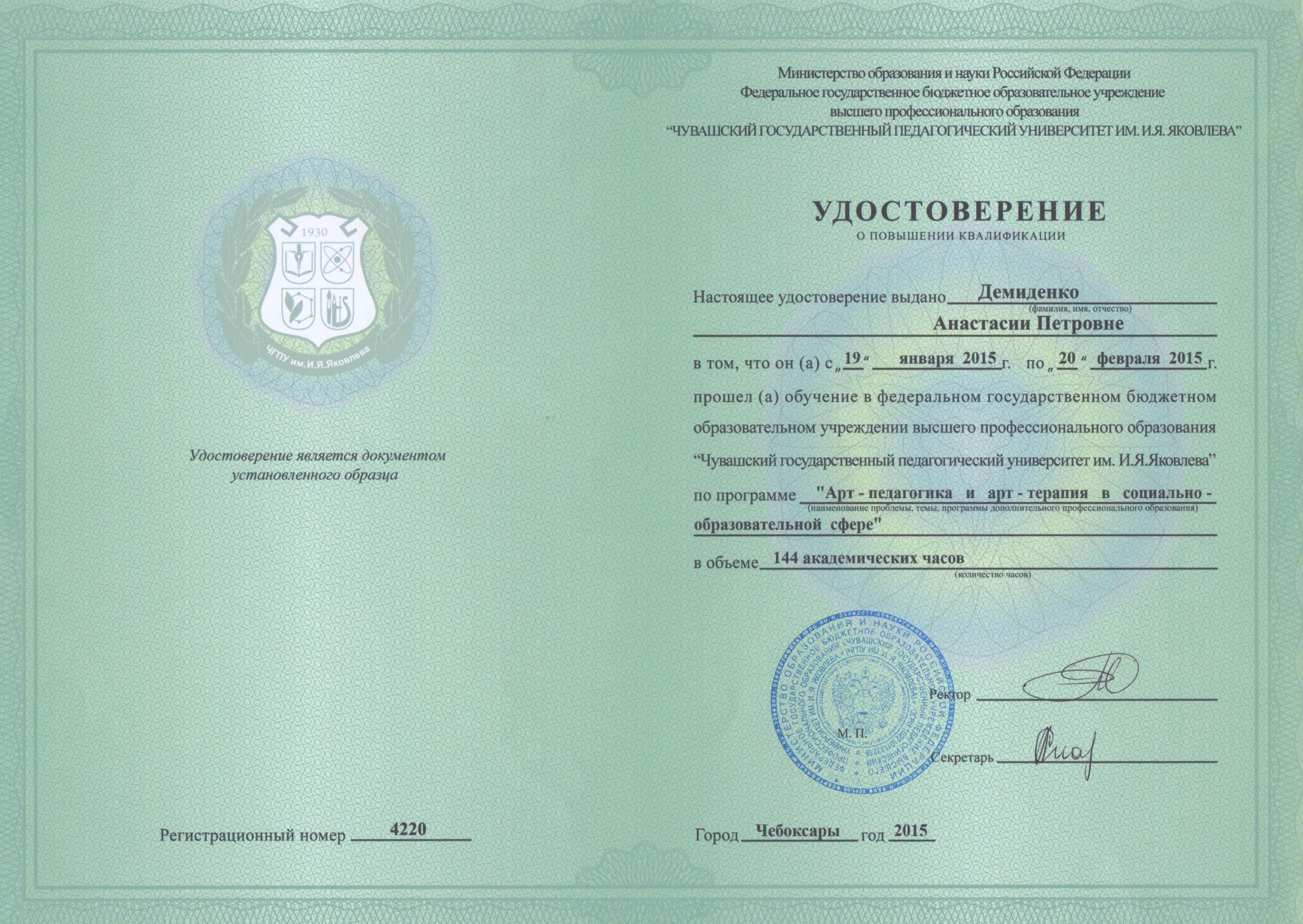 Критерии адаптацииПоказатели адаптацииВысокий уровень (%)Средний уровень (%)Низкий уровень (%)Личностный самооценка365212Личностный тревожность3,751,844,5Личностный общий балл19,8551,928,25Психоэмоциональный отношение к учению17,417,465,2Психоэмоциональный психоэмоциональное состояние22,251,925,9Психоэмоциональный общий балл19,834,6545,55Социальный сотрудничество24245221,2136,8541,94Констатирующий этап (%)Констатирующий этап (%)Констатирующий этап (%)Контрольный этап (%)Контрольный этап (%)Контрольный этап (%)ЛПСЛПСВысокий уровень19,8519,82467,0551,8558,4Средний уровень51,934,652421,5522,333,3Низкий уровень28,2545,555211,425,858,3Критерии адаптацииПоказатели адаптацииФизическийфизическое развитие в норме,отсутствие переутомления и жалоб на нарушение сна и аппетита, головной боли и другие,адекватная возрасту двигательная активность,высокая работоспособностьПсихоэмоциональныйсредний уровень тревожности, психологическое благополучие, умение понимать свои эмоции,произвольно-волевая регуляция поведения, отсутствие навязчивых состояний (грызение ногтя и др.)Интеллектуальныйуспешное овладение способами умственных действий, развитая речь, мотивация обучения, усвоение учебного материала Социальныйосознание первоклассником себя единицей коллектива, активное участие в классных мероприятиях,умение взаимодействовать Личностныйадекватная самооценка и рефлексия, внутренний план действий,принятие роли «ученика», проявление самостоятельности и творческого начала в деятельности Духовно-нравственныйпринятие социальных установок и норм морали,  отсутствие нравственных деформацийПедагогическая цельСоздать условия для формирования представления о разнообразии мира животныхТип урокаИзучение нового материалаПланируемые результаты (предметные)Классифицируют животных по группам: одноклеточные – многоклеточные, позвоночные – беспозвоночные; характеризуют животное; анализируют, сравнивают, обобщают знания о животных.Личностные результатыОбучающиеся получат возможность для формирования личностных УУД:формирование основ экологической культуры;понимание ценности любой жизни;освоение правил индивидуальной безопасной жизни с учетом изменений среды обитания.Универсальные учебные действия (метапредметные)Регулятивные: принимают и сохраняют цель и учебную задачу, соответствующие этапу обучения (определённому этапу урока);высказывают своё предположение относительно способов решения учебной задачи;оценивают результат своих действий совместно с учителем, одноклассниками, самостоятельно с опорой на эталон.Познавательные: целенаправленно слушают учителя (одноклассников), решая познавательную задачу;ориентируются в учебнике;понимают заданный вопрос, в соответствии с ним строят ответ в устной форме;преобразовывают информацию, полученную из рисунка в словесную форму под руководством учителя;«читают» информацию, представленную в схеме и таблице;анализируют изучаемые факты о животных с выделением их отличительных признаков.Коммуникативные: слушают и понимают речь собеседника;оформляют свои мысли в устной форме;принимают участие в работе парами и в группе;применяют правила делового сотрудничества.Основное содержание темы, понятия и терминыЖивотные как часть природы. Разнообразие животных на Земле: классы животных, животные одноклеточные и многоклеточные, позвоночные и беспозвоночные. Фауна.Образовательные ресурсыВидеофильмы: «Разнообразие фауны», «Многообразие одноклеточных животных»Оборудование Персональный компьютер, проектор, экран, аудиоколонки, наглядное пособие «Бумажный портфель с карманами», слова для схемы (Разнообразие мира животных - фауна, одноклеточные, многоклеточные, позвоночные, беспозвоночные, рыбы, земноводные, птицы, насекомые, паукообразные, черви, моллюски), картинки демонстрационные и для работы в парах (медведь, муравей, кит, амёба, окунь, червь, лягушка, паук), видеофильмы «Разнообразие фауны» и «Многообразие одноклеточных животных», учебник «Окружающий мир»: УМК «Начальная школа XXI века» (3класс) – 17 шт., таблица для парной работы – 8 шт. карточки с тестовым заданием – 16 шт., бумажные портфели со схемой, аквариум, фразы на листах «Во время урока…», «Я узнал, что…», «Для меня ново, что…» «Самым интересным было…», «Мне было сложно…».Этап урокаДидактическиезадачиПланируемыерезультатыСодержание этапа урокаСодержание этапа урокаЭтап урокаДидактическиезадачиПланируемыерезультатыдеятельность учителядеятельность обучающихся1. Организация начала занятияПодготовка учащихся к работе Полная готовность класса и оборудования, быстрое включение учащихся в деловой ритмДень с улыбкой начинай,К знаниям весело шагай,Хорошенько потрудись,Багажом знаний запасись!- Складывать знания мы будем в портфель. Какое количество их будет в нашем портфеле, зависит от каждого из нас.Внимательно слушают учителя2. Подготовка к основному этапу занятия1) Актуализация опорных знаний и постановка проблемы2) Формулирование темы урока, постановка целиОбеспечение мотивации и принятия учащимися цели, учебно-познавательной деятельности, актуализация опорных знаний и уменийГотовность учащихся к активной учебно-познавательной деятельности на основе опорных знанийУметь строить речевое высказывание в устной форме; фиксировать затруднение. (Познавательные УУД)Уметь принимать и сохранять учебную задачу. (Регулятивные УУД) Уметь определять и формулировать тему и цель урока; планировать свое действие в соответствии с поставленной задачей. (Регулятивные УУД)- Чему будет посвящен наш урок, вы определите, посмотрев видеофильм.Учитель организует просмотр видеофильма «Разнообразие фауны».- Какими вы увидели животных в фильме?- Сформулируйте тему нашего урока. На доске крепится тема урока: «Разнообразие мира животных»- Работать сегодня мы будем по следующему плану Учитель открывает план урока в виде вопросов, на которые дети должны ответить.Учитель обращает внимание на 1 вопрос плана урока на доске: 1. Как называется мир животных?- Кто из вас знает, как еще можно назвать мир животных? Слово «фауна» крепится на доске- Какова цель нашего урока?- Для этого нам надо ответить на вопросы:Как называется мир животных?Как называются самые маленькие животные?В чем особенности этих животных?Значение слова «функции» организма.Какие группы можно выделить среди многоклеточных животных?Дети высказывают предположения: мы будем говорить о животных (о царстве животных; о разнообразии животного мира)- Фауна- Познакомиться с разнообразием мира животных на Земле. 3. Усвоение новых знаний и способов действийОбеспечение восприятия, осмысления и первичного запоминания знаний и способов действий, связей и отношений в объекте изученияАктивные действия учащихся с объемом изучения; максимальное использование самостоятельности в добывании знаний и овладении способами действийУметь слушать и понимать речь других; проводить сравнение по заданным критериям; осуществлять подведение под понятие; уметь пользоваться простейшими приборами; выделять существенные признаки и их синтез. (Познавательные УУД)Уметь принимать и сохранять учебную задачу. (Регулятивные УУД.)Уметь сотрудничать в совместном решении проблемы; высказывать свою точку зрения и пытаться ее обосновать. 
(Коммуникативные УУД)Учитель организует работу в парах.- Поработаем в парах.У вас на партах представлены изображения различных животных. Попробуйте разделить их на две группы. Вашу пару попрошу выполнить задание у доски.- Можно ли другим способом разделить животных на группы?Учитель (или учащиеся) обращает внимание на место амёбы в группах.- Ребята, а мне бы хотелось вот так разделить этих животных (амёбу отдельно от остальных животных).- Рассмотрите внимательно иллюстрацию и предположите, кто это?– А вы видели таких животных? – Почему вы их не встречали?– Какой прибор поможет нам увидеть этих животных? – Эти животные очень маленькие. Их видно только под микроскопом.Предлагаю посмотреть небольшой видеофильм и ответить на вопросы: «Как называются такие животные? В чем их особенность?» (указать на 2 и 3 вопросы плана урока)Учитель демонстрирует видеофильм «Многообразие одноклеточных животных».- Одноклеточных животных огромное множество. Это и амёба, и инфузория туфелька, и лямблия…(на доску крепится изображение многообразия одноклеточных)- Лямблия может  попасть в организм человека с микробами, которые находятся вокруг нас. Что можно сделать, чтобы не допустить заражения лямблиями?– А как можно назвать остальных животных? Учитель вывешивает на доску название групп животных: одноклеточные и многоклеточные.Обращает внимание на состав сложных  слов (одна клетка и много клеток)- Информацию о многоклеточных животных вы найдете в 3 абзаце статьи учебника. Все нашли 3 абзац? С какого слова он начинается?- Какое новое слово вам встретилось?Учитель указывает на 4 вопрос плана урока: Значение слова «функции» организма.- Где мы можем уточнить значение этого слова?Учитель организует работу учащихся со словарем.- Чем же отличаются одноклеточные животные от многоклеточных?- Посмотрите, как разнообразна фауна! Как вы думаете, можно ли животных разделить ещё на какие-либо группы? - Подтвердить или опровергнуть свои предположения вы сможете, поработав с учебником: 1 вариант изучите 4 абзац текста учебника на с 97, 2 вариант проанализируйте схему на с. 98 учебника.Учитель организует и проводит работу с информацией учебника.- Так можно ли животных разделить ещё на какие-либо группы? Учитель обращает внимание на 4 вопрос плана урока: 4. Какие группы можно выделить среди многоклеточных животных?Учитель крепит на доску названия групп многоклеточных животных: позвоночные и беспозвоночные; уточняет классы животных, которые относятся к каждой из этих групп.- К беспозвоночным, например, относятся насекомые, паукообразные, черви, моллюски…- К позвоночным, например, относятся млекопитающие, пресмыкающиеся, земноводные, рыбы, птицы…На доске составлена схема новых знанийЖивотные 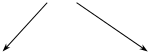 одноклеточные                     многоклеточныебеспозвоночные       позвоночныенасекомые                 млекопитающиепаукообразные         рыбычерви                         земноводныемоллюски                 птицыЗнакомятся с наглядным материалом для парной работы.Учащиеся предположительно классифицируют животных на группы больших (медведь, кит) и маленьких (АМЁБА, муравей, окунь, червь, паук, лягушка);обитающих в воде (АМЁБА, кит, окунь, лягушка) и на суше (муравей, червь, паук, медведь).Учащиеся наблюдают рассуждения учителя.Учащиеся высказывают предположения.- Нет- Они очень маленькие- МикроскопУчащиеся внимательно смотрят предложенный видеофильм и отвечают на вопросы- Одноклеточные- Особенность в том, что они состоят из одной клетки, которая выполняет все функции животного: передвижение, питание и др.- Соблюдать правила личной гигиены. Мыть руки. Пить только проверенную и очищенную воду.– Многоклеточные- Корень одн, мног, и клеточУченики читают текст учебника.- Функции- В словарике учебника- У одноклеточных животных одна клетка выполняет те же функции, что органы (группа клеток) у многоклеточного организма.Учащиеся высказывают свои предположенияУчащиеся читают, находят ответ: - Только многоклеточных: на позвоночные и беспозвоночныеУчащиеся внимательно слушают4. Физ.минутка Обеспечение активного отдыха организму в процессе определенной учебной деятельности, профилактика утомленияСнятие усталости и напряжения, внесение эмоционального заряда, выработка четких движений во взаимосвязи с речью, активизация познавательной деятельности учеников посредством применения ИКТУчитель организует физминутку для учащихся с помощью видеофильма «Мы пойдем налево, мы пойдем направо…»Учащиеся активно участвуют в физкультминутке 5. Первичная проверка пониманияУстановление правильности и осознанности усвоения нового учебного материала; выявление пробелов и неверных представлений, их коррекцияПонимание сущности усваиваемых знаний и способов действий. Ликвидация типичных ошибок и неверных представлений у учащихсяУметь осуществлять анализ объектов с выделением существенных и несущественных признаков. (Познавательное УУД)Уметь планировать свое действие. (Регулятивное УУД)- Ребята, вы познакомились с новой достаточно сложной информацией. Давайте закрепим ее, чтобы эти знания стали вашим прочным багажом. Перед вами схема-подсказка (учитель указывает на доску).- Что вам необходимо сделать? Работаем в парах Позвоночные: медведь, окунь, кит, лягушка. Беспозвоночные: муравей, червь, паук.- Сверим результат нашей работы, исправим ошибки, если они есть.Учащиеся, которые работали у доски, комментируют выполненную работу:Учащиеся в парах классифицируют животныхОдна из них выполняет задание у доскиРаспределить в таблицу картинки многоклеточных животных на позвоночных и беспозвоночных (у доски 1 учащийся, который работал с текстом, другой – со схемой).Медведь – многоклеточное позвоночное животное, т.к. относится к млекопитающим.Паук – многоклеточное, беспозвоночное, т.к. это представитель класса паукообразных.6. Контроль и самопроверка знанийВыявление качества и уровня овладения знаниями и способами действий, обеспечение их коррекции Научить практически применять новые знанияПолучение достоверной информации о достижении всеми учащимися планируемых результатов обучения Уметь осуществлять поиск необходимой информации; упорядочивать информацию; работать с информацией, представленной в разных форматах. (Познавательные УУД)Уметь планировать свое действие. (Регулятивное УУД)Уметь аргументировать и координировать свою позицию с позициями партнеров. (Коммуникативные УУД)- Теперь проверим, насколько хорошо мы разобрались в теме нашего урока. - Для этого вам необходимо выполнить небольшую проверочную работу.- Проверим результат. Правильный ответ во всех заданиях – вариант Б. Поставим себе отметку, согласно представленным критериям: без ошибок - «5»1 ошибка - «4»2 ошибки - «3»3 и более ошибки – «2»Учащиеся самостоятельно выполняют тестовую работу, проводят самопроверку и самооценивание. 7. Подведение итогов занятияДать анализ и оценку успешности достижения цели и наметить перспективу последующей работыАдекватность самооценки учащихся оценке учителя. Получение учащимися информации о реальных результатах учения- Кто справился на «5»? - Кто допустил 1 ошибку, вы получили отметку «4». Есть у нас «четвёрки»?- У кого 2 или более ошибки? Как вы думаете, почему вы допустили так много ошибок? Что вам нужно предпринять, чтобы ликвидировать пробелы в знаниях?- Не расстраивайтесь, это новый материал и, если вы не хотите, то пока в журнал я не поставлю эти отметки, при условии, что вы обязательно еще раз обратитесь к статье в учебнике, может быть, найдёте дополнительный материал, изучите его и ответите на следующем уроке.- Вижу, что многие пополнили свой портфель знаний. - Какие новые знания вы сегодня получили на уроке?- Скажите, мы достигли поставленной цели урока – познакомились с разнообразием мира животных на Земле?Учитель при ответах детей наполняет портфель словами из схемы на доске. Выдает учащимся маленькие портфели со схемой.Учащиеся показывают свои результаты работы на уроке.- Узнали, что такое фауна, одноклеточные и многоклеточные, позвоночные и беспозвоночные животные9. Информация о домашнем заданииОбеспечение понимания цели, содержания и способов выполнения домашнего задания. Проверка соответству-ющих записейРеализация необходимых и достаточных условий для успешного выполнения домашнего задания всеми учащимися в соответствии с актуальным уровнем их развития- Несите свой портфель домой. А дома поделитесь с родителями теми знаниями, которые вы приобрели на уроке. Еще раз повторите изученный материал. Чтобы расширить свои познания о разнообразии фауны, воспользуйтесь другими источниками информации. Это будет вашим домашним заданием.Кроме этого вам нужно будет выполнить небольшую самостоятельную работу (или тест), чтобы выяснить насколько прочно вы усвоили этот материал нашего урока. Учащиеся получают мини-портфели и внимательно слушают задание.8. Рефлексия учебной деятельностиМобилизация учащихся на рефлексию своего поведения.Научить фиксировать новое содержание урока; организовать рефлексию и самооценку учениками собственной учебной деятельности; создать условия для осознания обучающимися своей учебной деятельности, осуществления самооценки результатов деятельности своей и своего классаОткрытость учащихся в осмыслении своих действий и самооценке. Прогнозирование способов саморегуляции и сотрудничества Уметь оценивать правильность выполнения действия. (Регулятивное УУД)Уметь оформлять свои мысли в устной форме. 
(Коммуникативное УУД)Проявлять способность к самооценке на основе критерия успешности учебной деятельности. (Личностные УУД)- Предлагаю вам игру «Лотерея»: нужно вынуть из аквариумалист с фразой и продолжить ее:Для меня ново, что…Самым интересным было…Мне было сложно…Теперь я могу рассказать другу…Полученные на уроке знания  мне пригодятся…Называют основные позиции нового материала и то, как они их усвоили (что получилось, что не получилось и почему)1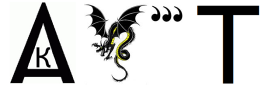 224СрокиМероприятиеЦелиСентябрьИгра «Минута славы»Обеспечить возможность каждому ученику самовыразиться, показать силу коллектива и ценность каждого ученика в классеСентябрьВечер сказки «Создание Лесной школы»Обращать внимание учащихся к своим чувствам, и к новой социальной роли «ученик», учить адекватно оценивать свои поступкиСентябрьКлассный час «Класс твой дом и ты в нем хозяин»Создавать атмосферу «защищенности», уверенности в своевременной помощи со стороны учителя и одноклассников, веры в себяСентябрьВечер сказки «Букет для учителя»Способствовать осознанию и принятию статуса учителя и своей роли ученика, воспитывать парное и групповое взаимодействиеСентябрьИндивидуальная работа с психологом, логопедом, социальным работником, родителямиКонсультировать родителей по вопросам адаптации и дезадаптации к школеОктябрьЭкскурсия к водоему «Краски осени»Обогатить эмоциональные впечатления от природы, воспитывать эстетический вкус, формировать умения наблюдатьОктябрьВечер сказки «Смешные страхи»Актуализировать чувства учеников, снизить тревожность, обеспечить возможность выразить переживания и решить проблемы в художественных образахОктябрьРодительское собрание – классный час «Альбом-эстафета «Школа глазами семьи»Вовлечь в активную творческую работу родителей, сплотить коллектив класса, диагностировать отношения в семье и отношение к школе и учебной деятельностиОктябрьИгры-диагностикиКонтролировать течение адаптации, на основе результатов строить артпедагогичекую работуНоябрьВечер сказки «Игры в школе»Актуализировать опыт учащихся, развивать творческие способности и воспитывать культуру общенияНоябрьЭкскурсия в сад «Друзья в лесу»Научить контролировать эмоции, снизить тревожность, воспитывать эстетические чувстваНоябрьИгра-соревнование «Вредная привычка «Ай, не буду, не хочу!»Организовать активную творческую работу, практиковать парные и групповые виды работы, развивать воображение и эстетический вкусНоябрьЗанятие-практикум «Я и Мы» Актуализировать чувства учащихся к самим себе обеспечить условия для эмоционального раскрытия и сближения учащихся, для сплочения классаНоябрьИндивидуальные занятия с обучающимисяРазвивать способность адекватно оценивать свою деятельность и ее результаты, а так же деятельность окружающихДекабрьВечер сказки «Школьные правила»Способствовать осознанию социального статуса, показать множество различных отношений и связей в социуме, в том числе в классе, школе, поселкеДекабрьЭкскурсия к водоему «Зимняя сказка»Воспитывать эстетический вкус, наблюдение за природой и иллюстрация произведений искусства с изображением, описанием зимыДекабрьНовогодний карнавал-маскарадРазвивать способность входить в образ и понимать выбранный образ, учить понимать себя и другихДекабрьИндивидуальные занятия с обучающимисяСпособствовать принятию роли ученика, сплочению коллективаЯнварьКонкурс скульптур и рисунков на снегу «Наша школа»Открыть для детей новый способ рисования, способствовать самовыражению и самоанализу, развитию деловых взаимоотношений и сплочению классаЯнварьЗанятие-практикум «Весь мир театр» Развивать навыки межличностного общения, способствовать сплочению класса, снизить тревожностьЯнварьТренинг с родителями и учащимися «Шапка-невидимка»Тренировать способность контролировать эмоции и находить способы педагогического воздействия родителей на детей, сплотить коллектив классаЯнварьИндивидуальные занятия с обучающимисяРазвивать способности делового общения, парной и групповой работыФевральФольклорно-игровая программа «Русская печь» совместно с Домом народного творчестваПриобщить учащихся к активному сотрудничеству с учреждениями культуры и искусства, снизить тревожность, воспитывать эстетические чувстваФевральЗанятие-практикум «Если бы я был волшебником…»Актуализировать чувства учащихся к самим себе, выявить потребности, установки и ценности учащихся, обеспечить условия для эмоционального раскрытия и сближения учащихся, для сплочения классаФевральВечер сказки «Сердитая подушка»Обратить внимание учащихся на проявление и управление негативных чувств, воспитывать культуру общения, сплотить коллектив классаФевральИндивидуальные занятия с обучающимисяСпособствовать парному, групповому и коллективному взаимодействию, воспитывать адекватную самооценкуМартВечер сказки «Ленивец»Развивать навыки самоанализа и самоконтроля, способствовать адекватной самооценке, осознанию социального статуса «ученик»МартИгра-путешествие «Читаем знаки»Развивать умение читать знаки, соотносить образы с предметами, явлениями, движениями, развивать воображение, сплотить коллективМартЗанятие-практикум «Чудеса Природы» Обеспечить условия для самореализации учащихся, развивать рефлексию и самоконтроль, исследовать систему отношений учащихсяМартИгры-диагностикиКонтролировать течение адаптацииАпрельНаучно-практическая конференция «Летопись природы родного края»Способствовать осознанию статуса гимназиста, самоутверждению учащихся, вхождению в роль исследователяАпрельЗанятие-практикум «Пойми меня»Обеспечить условия для самореализации учащихся и сплочения класса, воспитывать внимательное отношение к окружающимАпрельЭкскурсия в сад «Природа – художник»Воспитывать эстетический вкус, актуализировать знания, наблюдения и чувства детей в области искусства, развивать воображение и фантазиюМайЗанятие-практикум «Все, что с нами происходит….»Снизить тревожность, развивать самоанализ и самоконтроль учащихся, формировать оптимистическую жизненную позициюМайКоллективная творческая работа «Энергия добра»Актуализация самых добрых, теплых, приятных воспоминаний о школе, организация коллективного взаимодействия учащихся